	TABLAS DE RESULTADOS:	SERVICIOS DE SALUD Y DE CUIDADOS		 Servicios de salud no presenciales (Osarean)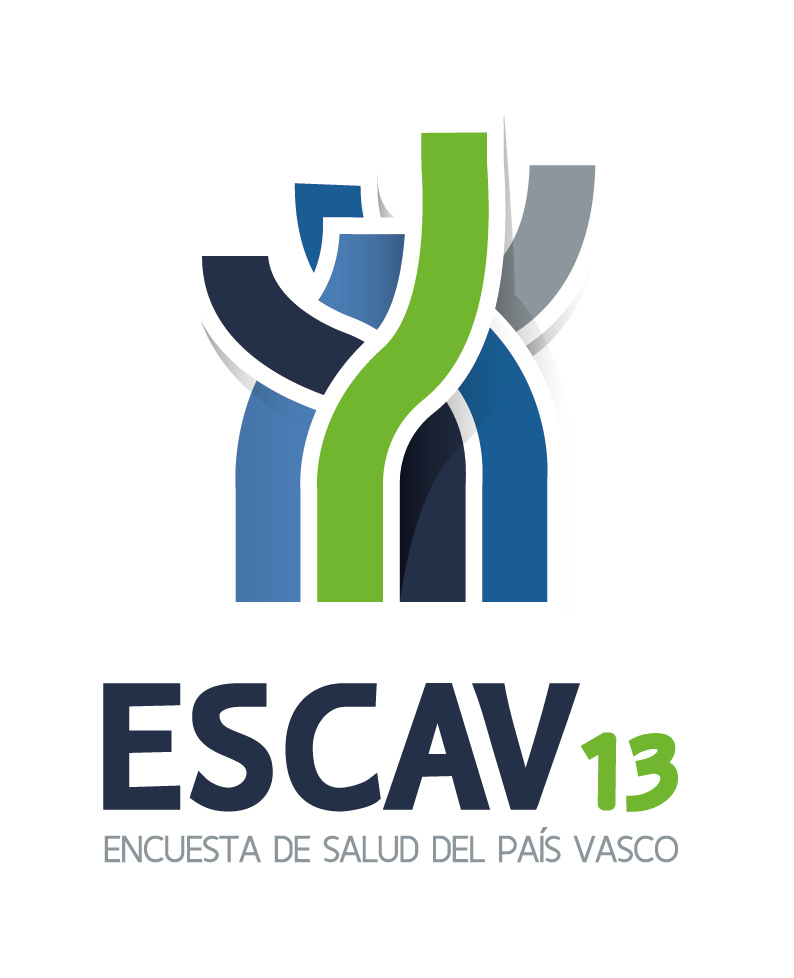 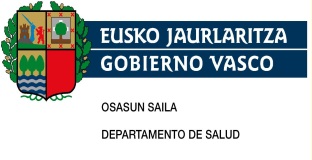 INDICETabla 227. Proporción (%) de personas que conocen las nuevas tecnologías de la información y la comunicación de Osakidetza (Osarean) por sexo y edad	1Tabla 228. Proporción (%) de personas que conocen las nuevas tecnologías de la información y la comunicación de Osakidetza (Osarean) por sexo, edad y territorio histórico	2Hombres	2Mujeres	3Tabla 229. Proporción (%) de personas que conocen las nuevas tecnologías de la información y la comunicación de Osakidetza (Osarean) por sexo, edad y clase social	4Hombres	4Mujeres	5Tabla 230. Proporción (%) de personas que conocen las nuevas tecnologías de la información y la comunicación de Osakidetza (Osarean) por sexo, edad y nivel de estudios	6Hombres	6Mujeres	7Tabla 231. Proporción (%) de personas que usan las nuevas tecnologías de la información y la comunicación de Osakidetza (Osarean) por sexo y edad	9Tabla 232. Proporción (%) de personas que usan las nuevas tecnologías de la información y la comunicación de Osakidetza (Osarean) por sexo, edad y territorio histórico	10Hombres	10Mujeres	11Tabla 233. Proporción (%) de personas que usan las nuevas tecnologías de la información y la comunicación de Osakidetza (Osarean) por sexo, edad y clase social	12Hombres	12Mujeres	13Tabla 234. Proporción (%) de personas que usan las nuevas tecnologías de la información y la comunicación de Osakidetza (Osarean) por sexo, edad y nivel de estudios	14Hombres	14Mujeres	15Tabla 235. Grado de satisfacción (promedio/escala de 0 a 10) de las personas que usan las nuevas tecnologías de la información y la comunicación de Osakidetza (Osarean) por sexo y edad	17Tabla 236. Grado de satisfacción (promedio/escala de 0 a 10) de las personas que usan las nuevas tecnologías de la información y la comunicación de Osakidetza (Osarean) por sexo, edad y territorio histórico	18Hombres	18Mujeres	19Tabla 237. Grado de satisfacción (promedio/escala de 0 a 10) de las personas que usan las nuevas tecnologías de la información y la comunicación de Osakidetza (Osarean) por sexo, edad y clase social	20Hombres	20Mujeres	21Tabla 238. Grado de satisfacción (promedio/escala de 0 a 10) de las personas que usan las nuevas tecnologías de la información y la comunicación de Osakidetza (Osarean) por sexo, edad y nivel de estudios	22Hombres	22Mujeres	23HombresHombresHombresHombresHombresHombresMujeresMujeresMujeresMujeresMujeresMujeresTotal15-2425-4445-6465-74>=75Total15-2425-4445-6465-74>=75Solicitud de cita previa telefónica automatizada77,360,080,782,677,264,083,974,789,288,281,570,5Solicitud web de cita previa para el/la médico/a50,042,258,253,739,525,351,647,665,456,335,624,7Solicitud web de cita previa para enfermera / matrona33,724,337,039,426,818,438,531,949,042,128,518,8Consulta telefónica o por correo electrónico28,523,431,633,020,414,931,325,241,134,022,713,8Consejo sanitario telefónico27,017,830,131,920,214,732,928,643,735,720,315,1Carpeta personal de salud10,58,59,914,46,94,910,58,612,912,27,24,9Telemedicina8,66,68,111,95,84,49,48,311,111,06,25,0HombresTotalTotalTotal15-2415-2415-2425-4425-4425-44HombresArabaGipuzkoaBizkaiaArabaGipuzkoaBizkaiaArabaGipuzkoaBizkaiaSolicitud de cita previa telefónica automatizada89,769,078,983,251,858,290,973,681,9Solicitud web de cita previa para el/la médico/a65,741,750,756,032,144,674,646,360,6Solicitud web de cita previa para enfermera / matrona53,430,230,436,823,820,858,432,133,6Consulta telefónica o por correo electrónico41,728,225,020,927,021,942,629,929,4Consejo sanitario telefónico33,525,326,222,621,014,234,728,929,6Carpeta personal de salud13,58,111,07,49,38,411,26,511,6Telemedicina11,26,89,014,95,54,69,07,18,445-6445-6445-6465-7465-7465-74>=75>=75>=75ArabaGipuzkoaBizkaiaArabaGipuzkoaBizkaiaArabaGipuzkoaBizkaiaSolicitud de cita previa telefónica automatizada92,075,484,590,765,581,282,050,667,2Solicitud web de cita previa para el/la médico/a66,646,154,857,734,538,042,026,420,9Solicitud web de cita previa para enfermera / matrona58,534,637,449,924,422,336,620,813,1Consulta telefónica o por correo electrónico48,732,529,245,520,114,034,116,59,8Consejo sanitario telefónico40,126,932,730,619,018,320,317,112,2Carpeta personal de salud21,010,914,711,97,05,65,24,05,3Telemedicina15,28,213,28,24,95,74,94,04,5MujeresTotalTotalTotal15-2415-2415-2425-4425-4425-44MujeresArabaGipuzkoaBizkaiaArabaGipuzkoaBizkaiaArabaGipuzkoaBizkaiaSolicitud de cita previa telefónica automatizada89,679,385,280,269,376,592,384,491,1Solicitud web de cita previa para el/la médico/a60,044,453,754,040,150,574,355,668,8Solicitud web de cita previa para enfermera / matrona50,633,838,246,828,230,157,143,350,1Consulta telefónica o por correo electrónico47,431,327,236,425,721,858,241,835,8Consejo sanitario telefónico38,731,632,234,824,729,348,144,741,8Carpeta personal de salud13,38,311,07,27,79,615,010,114,0Telemedicina12,68,09,412,68,27,213,310,510,945-6445-6445-6465-7465-7465-74>=75>=75>=75ArabaGipuzkoaBizkaiaArabaGipuzkoaBizkaiaArabaGipuzkoaBizkaiaSolicitud de cita previa telefónica automatizada94,184,888,689,977,182,177,864,172,7Solicitud web de cita previa para el/la médico/a62,948,559,249,731,734,525,923,125,3Solicitud web de cita previa para enfermera / matrona57,135,342,244,428,624,623,317,318,7Consulta telefónica o por correo electrónico49,732,830,738,121,719,727,715,79,7Consejo sanitario telefónico40,732,936,030,517,819,317,414,814,8Carpeta personal de salud17,39,812,310,16,07,25,43,35,7Telemedicina16,09,410,710,13,07,23,73,26,3HombresTotalTotalTotalTotalTotal15-2415-2415-2415-2415-2425-4425-4425-4425-4425-44HombresIIIIIIIVVIIIIIIIVVIIIIIIIVVSolicitud de cita previa telefónica automatizada77,277,178,777,076,743,147,856,368,473,980,584,778,282,474,2Solicitud web de cita previa para el/la médico/a57,054,855,845,746,537,333,246,942,650,256,062,063,558,647,1Solicitud web de cita previa para enfermera / matrona35,536,638,931,330,117,826,223,026,028,633,337,241,138,527,9Consulta telefónica o por correo electrónico28,730,332,227,623,015,129,619,527,718,129,232,433,632,725,5Consejo sanitario telefónico28,228,131,924,725,79,020,022,318,817,031,228,234,529,924,4Carpeta personal de salud10,815,712,88,79,12,016,86,89,58,511,612,612,48,76,2Telemedicina9,211,211,07,37,21,513,111,44,96,28,612,68,77,93,245-6445-6445-6445-6445-6465-7465-7465-7465-7465-74>=75>=75>=75>=75>=75IIIIIIIVVIIIIIIIVVIIIIIIIVVSolicitud de cita previa telefónica automatizada85,078,987,680,184,884,976,579,773,780,063,585,969,260,364,3Solicitud web de cita previa para el/la médico/a66,162,562,245,851,360,942,446,730,334,038,134,329,520,733,2Solicitud web de cita previa para enfermera / matrona44,746,746,633,939,437,825,938,619,119,928,021,521,216,020,9Consulta telefónica o por correo electrónico34,535,440,630,126,123,716,327,817,512,633,411,616,613,313,9Consejo sanitario telefónico35,936,338,926,834,618,223,226,217,918,225,511,616,113,118,9Carpeta personal de salud13,922,918,910,816,910,010,98,65,31,47,95,13,95,15,0Telemedicina13,311,216,49,015,88,38,56,64,53,97,90,05,04,53,0MujeresTotalTotalTotalTotalTotal15-2415-2415-2415-2415-2425-4425-4425-4425-4425-44MujeresIIIIIIIVVIIIIIIIVVIIIIIIIVVSolicitud de cita previa telefónica automatizada81,986,785,083,084,163,479,871,777,183,884,790,590,189,190,8Solicitud web de cita previa para el/la médico/a60,661,757,746,941,933,546,751,849,062,672,075,570,160,852,9Solicitud web de cita previa para enfermera / matrona41,850,642,235,131,922,441,332,834,625,349,460,750,846,042,9Consulta telefónica o por correo electrónico35,936,136,128,425,718,126,428,726,525,544,442,147,040,029,2Consejo sanitario telefónico36,638,536,930,228,026,532,429,230,618,639,642,046,544,442,6Carpeta personal de salud10,014,011,89,88,60,08,411,311,57,514,414,613,012,710,5Telemedicina10,114,110,28,18,02,58,412,88,96,311,814,712,29,110,645-6445-6445-6445-6445-6465-7465-7465-7465-7465-74>=75>=75>=75>=75>=75IIIIIIIVVIIIIIIIVVIIIIIIIVVSolicitud de cita previa telefónica automatizada87,691,388,687,986,877,683,582,979,684,581,172,370,169,769,5Solicitud web de cita previa para el/la médico/a66,268,259,852,847,240,439,049,231,428,634,830,426,124,320,4Solicitud web de cita previa para enfermera / matrona44,357,344,639,635,333,834,139,122,826,928,820,519,518,915,3Consulta telefónica o por correo electrónico35,244,836,031,031,334,826,726,320,219,819,511,018,211,514,3Consejo sanitario telefónico42,249,838,831,329,129,016,125,217,619,917,220,118,613,213,8Carpeta personal de salud9,021,713,611,68,810,08,06,76,19,16,02,87,04,05,4Telemedicina12,620,410,510,87,36,612,08,24,65,76,04,33,24,57,7HombresTotalTotalTotalTotalTotal15-2415-2415-2415-2415-24Sin estudios, primariaSecundaria, inferiorSecundaria, superiorTerciariaSin estudios, primariaSin estudios, primariaSecundaria, inferiorSecundaria, superiorTerciariaSolicitud de cita previa telefónica automatizada70,677,179,081,862,162,157,063,054,6Solicitud web de cita previa para el/la médico/a36,345,454,661,435,035,034,548,945,0Solicitud web de cita previa para enfermera / matrona26,331,935,141,419,119,121,425,433,4Consulta telefónica o por correo electrónico21,928,629,434,416,816,820,124,435,6Consejo sanitario telefónico21,226,926,934,011,411,414,119,427,9Carpeta personal de salud6,811,210,314,50,00,06,49,618,5Telemedicina6,08,78,511,80,00,06,36,812,425-4425-4425-4425-4425-4445-6445-6445-6445-6445-64Sin estudios, primariaSecundaria, inferiorSecundaria, superiorTerciariaSin estudios, primariaSin estudios, primariaSecundaria, inferiorSecundaria, superiorTerciariaSolicitud de cita previa telefónica automatizada78,285,879,780,474,174,184,384,786,9Solicitud web de cita previa para el/la médico/a56,553,858,661,139,739,749,455,869,1Solicitud web de cita previa para enfermera / matrona36,237,536,138,930,530,537,640,549,2Consulta telefónica o por correo electrónico31,434,029,135,228,228,233,033,837,1Consejo sanitario telefónico32,034,125,935,325,925,931,831,639,3Carpeta personal de salud9,112,27,513,711,111,115,115,216,0Telemedicina7,27,77,011,09,69,612,811,614,165-7465-7465-7465-7465-74>=75>=75>=75>=75>=75Sin estudios, primariaSecundaria, inferiorSecundaria, superiorTerciariaSin estudios, primariaSin estudios, primariaSecundaria, inferiorSecundaria, superiorTerciariaSolicitud de cita previa telefónica automatizada74,473,778,486,059,659,665,371,584,0Solicitud web de cita previa para el/la médico/a32,837,343,352,320,720,731,829,441,9Solicitud web de cita previa para enfermera / matrona25,023,226,335,916,416,422,019,825,5Consulta telefónica o por correo electrónico17,919,222,623,911,011,021,121,323,5Consejo sanitario telefónico17,918,225,319,611,911,918,925,711,8Carpeta personal de salud4,44,48,513,02,52,511,47,17,5Telemedicina4,05,57,37,93,03,06,16,29,1MujeresTotalTotalTotalTotalTotal15-2415-2415-2415-2415-24Sin estudios, primariaSecundaria, inferiorSecundaria, superiorTerciariaSin estudios, primariaSin estudios, primariaSecundaria, inferiorSecundaria, superiorTerciariaSolicitud de cita previa telefónica automatizada77,684,587,386,951,151,174,880,076,1Solicitud web de cita previa para el/la médico/a34,243,460,068,139,839,835,753,150,0Solicitud web de cita previa para enfermera / matrona25,531,845,051,017,017,020,437,040,1Consulta telefónica o por correo electrónico20,328,335,641,718,318,317,426,933,9Consejo sanitario telefónico20,828,740,341,218,318,317,832,436,3Carpeta personal de salud6,710,312,013,38,58,54,89,69,8Telemedicina6,56,910,213,86,16,17,68,210,825-4425-4425-4425-4425-4445-6445-6445-6445-6445-64Sin estudios, primariaSecundaria, inferiorSecundaria, superiorTerciariaSin estudios, primariaSin estudios, primariaSecundaria, inferiorSecundaria, superiorTerciariaSolicitud de cita previa telefónica automatizada92,087,989,788,485,285,291,987,789,0Solicitud web de cita previa para el/la médico/a48,054,163,774,342,642,650,562,468,3Solicitud web de cita previa para enfermera / matrona41,141,247,654,529,729,736,748,651,4Consulta telefónica o por correo electrónico30,534,142,344,126,026,034,734,842,1Consejo sanitario telefónico37,242,445,743,324,824,833,040,143,8Carpeta personal de salud11,814,012,713,08,48,411,213,515,6Telemedicina13,65,810,712,67,37,38,911,217,365-7465-7465-7465-7465-74>=75>=75>=75>=75>=75Sin estudios, primariaSecundaria, inferiorSecundaria, superiorTerciariaSin estudios, primariaSin estudios, primariaSecundaria, inferiorSecundaria, superiorTerciariaSolicitud de cita previa telefónica automatizada81,577,587,485,368,568,574,883,766,1Solicitud web de cita previa para el/la médico/a34,832,641,642,323,023,026,038,224,7Solicitud web de cita previa para enfermera / matrona26,826,730,943,018,618,618,224,615,2Consulta telefónica o por correo electrónico21,321,921,037,912,812,817,514,713,5Consejo sanitario telefónico19,317,529,423,414,814,816,119,78,8Carpeta personal de salud6,29,23,313,34,34,36,86,74,3Telemedicina6,14,94,113,34,44,45,57,29,2HombresHombresHombresHombresHombresHombresMujeresMujeresMujeresMujeresMujeresMujeresTotal15-2425-4445-6465-74>=75Total15-2425-4445-6465-74>=75Solicitud de cita previa telefónica automatizada53,131,757,359,553,837,362,341,769,868,859,046,9Solicitud web de cita previa para el/la médico/a20,114,126,721,311,95,622,716,236,822,08,57,4Solicitud web de cita previa para enfermera / matrona6,82,47,48,75,53,59,13,914,29,04,54,7Consulta telefónica o por correo electrónico8,25,911,18,53,43,711,05,316,910,76,55,1Consejo sanitario telefónico7,84,210,28,74,23,212,27,218,612,94,65,6Carpeta personal de salud1,41,21,61,70,80,21,21,12,00,90,01,1Telemedicina0,61,20,40,80,60,00,91,31,20,70,40,5HombresTotalTotalTotal15-2415-2415-2425-4425-4425-44HombresArabaGipuzkoaBizkaiaArabaGipuzkoaBizkaiaArabaGipuzkoaBizkaiaSolicitud de cita previa telefónica automatizada64,447,753,339,732,528,772,653,155,4Solicitud web de cita previa para el/la médico/a24,514,622,220,99,315,234,819,328,8Solicitud web de cita previa para enfermera / matrona8,05,37,30,01,63,811,85,67,2Consulta telefónica o por correo electrónico10,57,38,12,06,07,114,59,211,2Consejo sanitario telefónico6,16,88,92,93,05,59,59,710,8Carpeta personal de salud0,90,61,90,02,60,70,60,42,6Telemedicina0,60,70,63,31,00,70,40,00,745-6445-6445-6465-7465-7465-74>=75>=75>=75ArabaGipuzkoaBizkaiaArabaGipuzkoaBizkaiaArabaGipuzkoaBizkaiaSolicitud de cita previa telefónica automatizada67,049,863,263,347,555,350,135,935,2Solicitud web de cita previa para el/la médico/a23,713,925,17,811,813,03,97,45,0Solicitud web de cita previa para enfermera / matrona9,45,810,33,76,75,10,95,33,1Consulta telefónica o por correo electrónico12,36,88,53,34,92,54,95,52,4Consejo sanitario telefónico5,56,310,93,64,04,40,04,53,2Carpeta personal de salud1,80,52,31,20,01,10,00,60,0Telemedicina0,31,20,70,01,30,40,00,00,0MujeresTotalTotalTotal15-2415-2415-2425-4425-4425-44MujeresArabaGipuzkoaBizkaiaArabaGipuzkoaBizkaiaArabaGipuzkoaBizkaiaSolicitud de cita previa telefónica automatizada69,457,063,648,238,142,176,163,571,7Solicitud web de cita previa para el/la médico/a24,817,825,019,111,318,536,629,041,5Solicitud web de cita previa para enfermera / matrona10,56,010,75,82,34,412,39,617,5Consulta telefónica o por correo electrónico16,110,89,77,33,06,219,417,216,1Consejo sanitario telefónico10,112,712,55,47,37,615,021,018,1Carpeta personal de salud0,31,01,60,00,02,00,41,82,6Telemedicina0,50,90,91,10,02,11,22,00,745-6445-6445-6465-7465-7465-74>=75>=75>=75ArabaGipuzkoaBizkaiaArabaGipuzkoaBizkaiaArabaGipuzkoaBizkaiaSolicitud de cita previa telefónica automatizada76,763,969,673,054,458,445,242,050,0Solicitud web de cita previa para el/la médico/a26,317,623,411,75,29,83,37,28,5Solicitud web de cita previa para enfermera / matrona14,24,510,37,14,43,92,34,55,4Consulta telefónica o por correo electrónico17,510,09,416,05,84,710,37,42,6Consejo sanitario telefónico10,411,414,54,15,44,24,36,45,4Carpeta personal de salud0,40,71,20,00,00,00,00,91,4Telemedicina0,00,71,00,00,00,70,00,50,6HombresTotalTotalTotalTotalTotal15-2415-2415-2415-2415-2425-4425-4425-4425-4425-44HombresIIIIIIIVVIIIIIIIVVIIIIIIIVVSolicitud de cita previa telefónica automatizada49,951,752,654,056,113,921,928,240,439,548,356,553,961,058,1Solicitud web de cita previa para el/la médico/a28,925,021,617,216,317,710,612,112,824,229,627,430,826,715,9Solicitud web de cita previa para enfermera / matrona6,17,57,16,76,91,72,00,03,54,02,35,87,19,85,0Consulta telefónica o por correo electrónico9,111,08,67,47,72,08,31,08,28,511,413,19,911,110,9Consejo sanitario telefónico8,47,58,07,58,42,05,32,54,310,39,78,812,110,48,5Carpeta personal de salud2,01,91,21,11,90,00,00,01,08,52,92,91,61,30,0Telemedicina0,60,30,50,80,70,00,00,01,46,20,00,00,00,90,045-6445-6445-6445-6445-6465-7465-7465-7465-7465-74>=75>=75>=75>=75>=75IIIIIIIVVIIIIIIIVVIIIIIIIVVSolicitud de cita previa telefónica automatizada60,158,360,658,364,964,460,753,350,747,153,642,042,432,744,1Solicitud web de cita previa para el/la médico/a33,129,622,816,620,329,922,812,35,57,017,122,67,42,92,4Solicitud web de cita previa para enfermera / matrona10,311,79,36,813,811,39,27,23,00,04,89,45,42,22,4Consulta telefónica o por correo electrónico11,010,512,26,36,04,06,74,02,62,88,211,64,72,80,0Consejo sanitario telefónico11,86,67,58,411,04,09,36,92,42,40,06,52,83,52,4Carpeta personal de salud2,41,41,11,53,41,12,91,70,00,00,00,00,70,00,0Telemedicina1,90,01,00,80,00,03,11,00,40,00,00,00,00,00,0MujeresTotalTotalTotalTotalTotal15-2415-2415-2415-2415-2425-4425-4425-4425-4425-44MujeresIIIIIIIVVIIIIIIIVVIIIIIIIVVSolicitud de cita previa telefónica automatizada56,363,365,862,460,530,138,035,849,251,662,771,472,271,866,3Solicitud web de cita previa para el/la médico/a29,529,227,419,016,213,412,510,818,532,442,245,745,229,725,8Solicitud web de cita previa para enfermera / matrona7,910,310,39,66,52,26,23,43,56,611,414,114,216,211,8Consulta telefónica o por correo electrónico14,910,313,110,17,82,13,78,24,79,622,014,120,216,88,9Consejo sanitario telefónico15,611,215,111,09,411,92,35,18,07,118,616,121,618,415,6Carpeta personal de salud1,32,21,01,50,50,00,00,02,22,92,44,01,12,31,3Telemedicina1,11,00,71,00,60,00,03,11,21,71,70,41,01,41,145-6445-6445-6445-6445-6465-7465-7465-7465-7465-74>=75>=75>=75>=75>=75IIIIIIIVVIIIIIIIVVIIIIIIIVVSolicitud de cita previa telefónica automatizada63,470,871,168,967,139,455,566,460,455,354,853,251,143,746,0Solicitud web de cita previa para el/la médico/a26,025,224,220,917,010,111,611,98,34,114,613,99,85,95,2Solicitud web de cita previa para enfermera / matrona6,39,411,09,85,81,86,74,74,83,811,86,66,34,52,2Consulta telefónica o por correo electrónico12,512,412,28,410,916,29,04,67,03,53,71,26,16,33,2Consejo sanitario telefónico17,511,815,811,110,16,74,75,24,04,61,98,09,05,13,3Carpeta personal de salud0,91,90,71,40,10,00,00,00,00,00,01,23,00,90,0Telemedicina1,21,70,21,10,30,02,90,00,50,00,01,20,00,70,5HombresTotalTotalTotalTotalTotal15-2415-2415-2415-2415-24Sin estudios, primariaSecundaria, inferiorSecundaria, superiorTerciariaSin estudios, primariaSin estudios, primariaSecundaria, inferiorSecundaria, superiorTerciariaSolicitud de cita previa telefónica automatizada45,853,556,853,919,419,429,537,127,6Solicitud web de cita previa para el/la médico/a9,213,924,529,80,00,011,217,323,4Solicitud web de cita previa para enfermera / matrona3,77,07,78,30,00,05,90,04,4Consulta telefónica o por correo electrónico5,66,09,111,53,93,97,65,54,6Consejo sanitario telefónico6,68,77,39,40,00,07,03,62,9Carpeta personal de salud0,51,11,32,80,00,01,10,94,1Telemedicina0,51,10,40,80,00,02,20,71,825-4425-4425-4425-4425-4445-6445-6445-6445-6445-64Sin estudios, primariaSecundaria, inferiorSecundaria, superiorTerciariaSin estudios, primariaSin estudios, primariaSecundaria, inferiorSecundaria, superiorTerciariaSolicitud de cita previa telefónica automatizada57,862,758,950,450,550,564,262,060,8Solicitud web de cita previa para el/la médico/a20,319,627,931,812,012,014,424,631,6Solicitud web de cita previa para enfermera / matrona5,78,87,76,85,85,87,110,210,6Consulta telefónica o por correo electrónico10,57,910,714,27,87,83,49,711,3Consejo sanitario telefónico12,211,98,212,310,110,19,47,58,7Carpeta personal de salud0,01,61,13,41,11,11,02,12,0Telemedicina0,00,70,50,31,11,11,00,41,365-7465-7465-7465-7465-74>=75>=75>=75>=75>=75Sin estudios, primariaSecundaria, inferiorSecundaria, superiorTerciariaSin estudios, primariaSin estudios, primariaSecundaria, inferiorSecundaria, superiorTerciariaSolicitud de cita previa telefónica automatizada50,852,051,766,332,832,833,559,446,5Solicitud web de cita previa para el/la médico/a5,24,619,323,62,62,67,513,013,9Solicitud web de cita previa para enfermera / matrona2,33,58,310,71,21,26,39,56,0Consulta telefónica o por correo electrónico2,74,13,24,81,91,97,36,26,7Consejo sanitario telefónico2,44,16,54,72,12,13,69,31,7Carpeta personal de salud0,50,00,03,40,00,01,10,00,0Telemedicina0,51,40,01,40,00,00,00,00,0MujeresTotalTotalTotalTotalTotal15-2415-2415-2415-2415-24Sin estudios, primariaSecundaria, inferiorSecundaria, superiorTerciariaSin estudios, primariaSin estudios, primariaSecundaria, inferiorSecundaria, superiorTerciariaSolicitud de cita previa telefónica automatizada55,261,369,062,825,425,437,448,139,5Solicitud web de cita previa para el/la médico/a10,113,528,837,29,99,910,919,716,3Solicitud web de cita previa para enfermera / matrona4,85,912,412,50,00,00,06,53,7Consulta telefónica o por correo electrónico6,38,112,816,54,44,43,96,44,5Consejo sanitario telefónico8,010,014,516,27,17,13,47,510,4Carpeta personal de salud0,81,21,61,40,00,00,02,10,0Telemedicina1,00,40,71,20,00,02,11,70,025-4425-4425-4425-4425-4445-6445-6445-6445-6445-64Sin estudios, primariaSecundaria, inferiorSecundaria, superiorTerciariaSin estudios, primariaSin estudios, primariaSecundaria, inferiorSecundaria, superiorTerciariaSolicitud de cita previa telefónica automatizada70,269,274,365,262,262,272,171,668,8Solicitud web de cita previa para el/la médico/a21,421,035,546,213,613,615,026,830,4Solicitud web de cita previa para enfermera / matrona6,812,215,015,66,06,05,412,89,5Consulta telefónica o por correo electrónico6,712,117,919,68,28,29,710,714,7Consejo sanitario telefónico16,316,618,419,810,210,212,814,214,2Carpeta personal de salud0,92,92,21,80,40,41,40,91,3Telemedicina3,00,01,01,31,31,30,60,11,365-7465-7465-7465-7465-74>=75>=75>=75>=75>=75Sin estudios, primariaSecundaria, inferiorSecundaria, superiorTerciariaSin estudios, primariaSin estudios, primariaSecundaria, inferiorSecundaria, superiorTerciariaSolicitud de cita previa telefónica automatizada59,257,867,949,246,846,842,567,831,9Solicitud web de cita previa para el/la médico/a7,38,812,710,76,26,24,622,316,3Solicitud web de cita previa para enfermera / matrona4,14,83,57,44,44,42,411,49,4Consulta telefónica o por correo electrónico6,13,67,816,75,05,05,94,24,9Consejo sanitario telefónico4,53,99,21,36,36,33,95,60,0Carpeta personal de salud0,00,00,00,01,51,50,00,00,0Telemedicina0,50,00,01,50,70,70,00,00,0HombresHombresHombresHombresHombresHombresMujeresMujeresMujeresMujeresMujeresMujeresTotal15-2425-4445-6465-74>=75Total15-2425-4445-6465-74>=75Solicitud de cita previa telefónica automatizada5,15,15,34,94,94,84,74,94,84,74,44,7Solicitud web de cita previa para el/la médico/a6,97,16,96,77,47,86,96,77,26,56,86,5Solicitud web de cita previa para enfermera / matrona6,85,06,96,77,77,96,76,76,86,86,26,6Consulta telefónica o por correo electrónico6,86,76,86,58,17,57,16,27,17,27,57,4Consejo sanitario telefónico6,76,36,76,57,57,57,17,07,07,07,67,6Carpeta personal de salud6,56,77,75,72,210,06,47,17,15,9.4,4Telemedicina7,45,68,17,58,4.7,27,47,06,88,87,9HombresTotalTotalTotal15-2415-2415-2425-4425-4425-44HombresArabaGipuzkoaBizkaiaArabaGipuzkoaBizkaiaArabaGipuzkoaBizkaiaSolicitud de cita previa telefónica automatizada4,65,15,24,75,15,35,15,45,3Solicitud web de cita previa para el/la médico/a7,07,16,87,58,16,56,96,96,9Solicitud web de cita previa para enfermera / matrona6,77,06,8.4,75,16,86,96,9Consulta telefónica o por correo electrónico6,86,96,77,06,07,16,66,96,8Consejo sanitario telefónico6,17,06,76,54,17,16,47,06,6Carpeta personal de salud6,45,96,7.6,57,08,54,08,0Telemedicina8,46,87,47,72,06,010,0.7,745-6445-6445-6465-7465-7465-74>=75>=75>=75ArabaGipuzkoaBizkaiaArabaGipuzkoaBizkaiaArabaGipuzkoaBizkaiaSolicitud de cita previa telefónica automatizada4,35,05,03,75,25,04,24,45,3Solicitud web de cita previa para el/la médico/a6,96,96,66,37,77,48,87,67,8Solicitud web de cita previa para enfermera / matrona6,66,86,66,67,77,98,07,68,2Consulta telefónica o por correo electrónico6,97,06,19,07,88,06,56,98,7Consejo sanitario telefónico5,16,96,66,68,57,1.8,37,0Carpeta personal de salud5,75,05,86,0.1,2.10,0.Telemedicina8,07,27,6.9,17,0...MujeresTotalTotalTotal15-2415-2415-2425-4425-4425-44MujeresArabaGipuzkoaBizkaiaArabaGipuzkoaBizkaiaArabaGipuzkoaBizkaiaSolicitud de cita previa telefónica automatizada4,24,64,95,44,74,94,64,45,1Solicitud web de cita previa para el/la médico/a6,96,77,06,75,47,27,17,17,3Solicitud web de cita previa para enfermera / matrona6,86,46,85,99,26,26,86,66,8Consulta telefónica o por correo electrónico7,57,27,06,36,06,27,67,16,9Consejo sanitario telefónico7,07,27,08,97,66,36,97,26,8Carpeta personal de salud8,05,86,6..7,18,06,87,2Telemedicina8,46,77,38,0.7,38,57,16,145-6445-6445-6465-7465-7465-74>=75>=75>=75ArabaGipuzkoaBizkaiaArabaGipuzkoaBizkaiaArabaGipuzkoaBizkaiaSolicitud de cita previa telefónica automatizada4,14,74,83,84,44,62,74,55,2Solicitud web de cita previa para el/la médico/a6,86,66,46,45,57,47,45,27,1Solicitud web de cita previa para enfermera / matrona7,26,76,75,45,17,26,35,17,3Consulta telefónica o por correo electrónico7,47,37,07,67,57,47,67,17,9Consejo sanitario telefónico6,56,87,28,68,17,07,97,47,7Carpeta personal de salud8,05,45,9....2,35,2Telemedicina.5,67,3..8,8.6,58,7HombresTotalTotalTotalTotalTotal15-2415-2415-2415-2415-2425-4425-4425-4425-4425-44HombresIIIIIIIVVIIIIIIIVVIIIIIIIVVSolicitud de cita previa telefónica automatizada5,35,35,04,95,24,45,45,85,05,25,35,34,95,55,2Solicitud web de cita previa para el/la médico/a6,76,97,16,87,25,96,48,76,87,97,07,16,76,97,1Solicitud web de cita previa para enfermera / matrona7,26,97,06,67,14,02,0.4,98,010,07,06,66,86,3Consulta telefónica o por correo electrónico7,56,86,66,86,08,07,48,06,27,57,76,26,96,86,2Consejo sanitario telefónico6,97,66,66,75,68,07,68,05,26,46,88,46,46,85,8Carpeta personal de salud8,05,06,26,75,7...7,06,59,16,17,57,7.Telemedicina9,07,06,97,26,7...4,66,7...8,1.45-6445-6445-6445-6445-6465-7465-7465-7465-7465-74>=75>=75>=75>=75>=75IIIIIIIVVIIIIIIIVVIIIIIIIVVSolicitud de cita previa telefónica automatizada5,05,24,94,75,16,15,95,14,15,65,95,45,54,35,0Solicitud web de cita previa para el/la médico/a6,36,67,46,56,97,47,56,78,06,75,57,18,18,710,0Solicitud web de cita previa para enfermera / matrona6,67,17,16,17,37,58,37,57,8.8,05,97,68,710,0Consulta telefónica o por correo electrónico7,37,36,06,74,58,68,37,88,26,06,96,58,77,1.Consejo sanitario telefónico7,07,26,26,85,07,36,88,07,65,0.4,68,47,510,0Carpeta personal de salud6,85,05,85,65,06,00,01,8....10,0..Telemedicina9,0.5,97,4..7,010,08,0......MujeresTotalTotalTotalTotalTotal15-2415-2415-2415-2415-2425-4425-4425-4425-4425-44MujeresIIIIIIIVVIIIIIIIVVIIIIIIIVVSolicitud de cita previa telefónica automatizada5,25,24,84,54,55,15,15,14,45,75,45,04,64,65,1Solicitud web de cita previa para el/la médico/a7,37,07,16,86,47,17,16,16,76,67,87,07,27,07,1Solicitud web de cita previa para enfermera / matrona7,85,86,96,95,64,06,510,07,82,58,15,46,76,96,5Consulta telefónica o por correo electrónico7,68,06,86,97,110,06,16,45,16,27,58,46,66,87,8Consejo sanitario telefónico7,57,16,77,07,56,55,08,56,49,57,17,26,67,17,2Carpeta personal de salud9,66,32,87,64,5...8,63,09,66,94,57,55,0Telemedicina6,86,64,78,09,0..5,810,08,08,17,05,06,510,045-6445-6445-6445-6445-6465-7465-7465-7465-7465-74>=75>=75>=75>=75>=75IIIIIIIVVIIIIIIIVVIIIIIIIVVSolicitud de cita previa telefónica automatizada4,95,35,14,34,14,95,44,74,14,25,35,34,45,04,0Solicitud web de cita previa para el/la médico/a6,16,87,16,45,86,97,67,47,13,46,87,55,96,46,9Solicitud web de cita previa para enfermera / matrona7,95,86,87,16,00,07,26,97,42,28,57,97,26,13,5Consulta telefónica o por correo electrónico7,67,67,27,07,07,58,67,07,95,28,07,07,87,27,6Consejo sanitario telefónico8,26,86,76,57,79,18,75,18,57,69,07,17,18,27,4Carpeta personal de salud9,55,41,87,26,0......3,02,08,3.Telemedicina4,06,50,08,98,0.8,0.9,5..4,0.9,08,0HombresTotalTotalTotalTotalTotal15-2415-2415-2415-2415-24Sin estudios, primariaSecundaria, inferiorSecundaria, superiorTerciariaSin estudios, primariaSin estudios, primariaSecundaria, inferiorSecundaria, superiorTerciariaSolicitud de cita previa telefónica automatizada4,64,95,25,34,94,95,84,94,4Solicitud web de cita previa para el/la médico/a6,86,66,97,0..7,66,57,9Solicitud web de cita previa para enfermera / matrona6,16,77,07,0..5,5.3,1Consulta telefónica o por correo electrónico6,16,56,87,37,07,05,87,76,3Consejo sanitario telefónico6,76,86,56,9..6,36,84,0Carpeta personal de salud6,07,95,66,9..7,06,07,0Telemedicina7,37,46,68,1..4,17,58,025-4425-4425-4425-4425-4445-6445-6445-6445-6445-64Sin estudios, primariaSecundaria, inferiorSecundaria, superiorTerciariaSin estudios, primariaSin estudios, primariaSecundaria, inferiorSecundaria, superiorTerciariaSolicitud de cita previa telefónica automatizada5,05,25,45,34,74,74,44,95,3Solicitud web de cita previa para el/la médico/a6,76,76,97,16,46,45,67,06,8Solicitud web de cita previa para enfermera / matrona5,27,26,97,15,85,86,16,97,0Consulta telefónica o por correo electrónico6,16,86,77,15,65,65,76,47,5Consejo sanitario telefónico6,47,16,66,86,66,66,56,17,2Carpeta personal de salud.7,97,57,97,57,58,04,26,5Telemedicina.10,06,810,07,27,28,65,87,965-7465-7465-7465-7465-74>=75>=75>=75>=75>=75Sin estudios, primariaSecundaria, inferiorSecundaria, superiorTerciariaSin estudios, primariaSin estudios, primariaSecundaria, inferiorSecundaria, superiorTerciariaSolicitud de cita previa telefónica automatizada4,44,65,05,84,34,35,66,04,4Solicitud web de cita previa para el/la médico/a7,47,87,37,49,19,18,57,45,7Solicitud web de cita previa para enfermera / matrona7,08,57,77,88,98,98,47,17,2Consulta telefónica o por correo electrónico7,86,99,08,46,66,68,38,46,5Consejo sanitario telefónico8,57,07,37,27,27,28,28,04,0Carpeta personal de salud0,0..3,1..10,0..Telemedicina8,010,0.7,0.....MujeresTotalTotalTotalTotalTotal15-2415-2415-2415-2415-24Sin estudios, primariaSecundaria, inferiorSecundaria, superiorTerciariaSin estudios, primariaSin estudios, primariaSecundaria, inferiorSecundaria, superiorTerciariaSolicitud de cita previa telefónica automatizada4,34,44,95,14,64,64,64,85,7Solicitud web de cita previa para el/la médico/a6,26,27,07,34,74,74,86,78,8Solicitud web de cita previa para enfermera / matrona6,35,56,87,3...6,48,1Consulta telefónica o por correo electrónico6,96,86,97,66,16,18,95,85,3Consejo sanitario telefónico7,37,06,87,36,66,67,56,67,9Carpeta personal de salud5,95,46,96,7...7,1.Telemedicina8,23,89,15,3..4,08,9.25-4425-4425-4425-4425-4445-6445-6445-6445-6445-64Sin estudios, primariaSecundaria, inferiorSecundaria, superiorTerciariaSin estudios, primariaSin estudios, primariaSecundaria, inferiorSecundaria, superiorTerciariaSolicitud de cita previa telefónica automatizada4,84,44,85,14,24,24,24,95,1Solicitud web de cita previa para el/la médico/a6,86,47,27,45,85,86,46,76,7Solicitud web de cita previa para enfermera / matrona6,56,06,57,26,46,44,97,17,3Consulta telefónica o por correo electrónico7,26,16,87,66,66,66,67,47,7Consejo sanitario telefónico6,17,86,97,07,47,46,36,68,0Carpeta personal de salud10,06,97,26,710,010,03,36,06,8Telemedicina7,5.9,34,99,09,03,68,05,465-7465-7465-7465-7465-74>=75>=75>=75>=75>=75Sin estudios, primariaSecundaria, inferiorSecundaria, superiorTerciariaSin estudios, primariaSin estudios, primariaSecundaria, inferiorSecundaria, superiorTerciariaSolicitud de cita previa telefónica automatizada4,04,54,86,64,44,45,06,15,1Solicitud web de cita previa para el/la médico/a6,96,17,07,95,95,96,77,58,4Solicitud web de cita previa para enfermera / matrona6,54,38,17,46,06,07,07,87,9Consulta telefónica o por correo electrónico7,27,85,89,37,17,18,18,57,7Consejo sanitario telefónico8,06,67,67,07,77,77,27,0.Carpeta personal de salud....4,44,4...Telemedicina8,3..10,07,97,9...